Anexo 05: Detalhamento das Atividades Complementares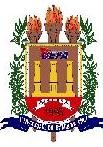 GOVERNO DO ESTADO DO PARÁ UNIVERSIDADE DO ESTADO DO PARÁCENTRO DE CIÊNCIAS NATURAIS E TECNOLOGIA CURSO SUPERIOR DE TECNOLOGIA EM ALIMENTOSATIVIDADES COMPLEMENTARES – ORIENTAÇÕESPROCEDIMENTOS:Durante o semestre letivo, os discentes devem solicitar à Coordenação do Curso de Tecnologia de Alimentos, via protocolo do Centro de Ciências Naturais e Tecnologia (ou dos núcleos onde o Curso é ofertado), o crédito da carga horária das atividades complementares anexando cópias dos comprovantes de tais atividades e a coluna “Carga horária pretendida” do Quadro 01 devidamente preenchida. O não preenchimento da tabela acarretará no retorno do processo ao discente pleiteante para as devidas correções.O Coordenador do Curso encaminhará os pedidos de conversão de atividades complementares em carga horária de atividades complementares ao colegiado de Curso, que deliberará sobre a validade ou não dos pedidos. Caso validados, o Coordenador do Curso encaminhará os processos ao controle acadêmico para registro.São necessárias 100 horas aula (80 horas relógio) de atividades complementares para integralizar o Curso de Tecnologia de Alimentos.Observações:Só serão encaminhadas ao Colegiado do Curso as solicitações que apresentem a tabela em anexo devidamente preenchida (coluna “Carga horária apresentada”);Cada documento apresentado será contabilizado uma única vez, ainda que possa ser contemplado em mais de um critério;Nos Campi onde o Colegiado do curso de Tecnologia de Alimentos estiver implantado e em atividade, assim como nos campi onde houver um Coordenador Adjunto, a validação poderá ser feita no próprio Campus, sendo a documentação comprobatória encaminhada à Coordenação do Curso de Tecnologia de Alimentos para computação e registro junto ao Controle Acadêmico;Só serão contabilizadas as atividades complementares que forem realizadas no decorrer do período em que o aluno estiver vinculado ao Curso;Os casos omissos e as situações não previstas nessas atividades serão analisados pelo Colegiado do Curso.QUADRO 01 - Discriminação das Atividades Complementares.Discente Solicitante (Nome completo)Avaliador (Nome completo)AtividadeAtividadeAtividadeAtividadeAtividadeCarga horária considerada (h)Carga horária executada(h)Monitoria na UEPA com bolsaMonitoria na UEPA com bolsaMonitoria na UEPA com bolsaMonitoria na UEPA com bolsaMonitoria na UEPA com bolsa20,0/SemestreMonitoria na UEPA sem bolsaMonitoria na UEPA sem bolsaMonitoria na UEPA sem bolsaMonitoria na UEPA sem bolsaMonitoria na UEPA sem bolsa30,0/SemestreAtividade	em	educação	à	distância relacionada com área do curso (40h)Atividade	em	educação	à	distância relacionada com área do curso (40h)Atividade	em	educação	à	distância relacionada com área do curso (40h)Atividade	em	educação	à	distância relacionada com área do curso (40h)Atividade	em	educação	à	distância relacionada com área do curso (40h)Carga horária do cursoCurso de língua estrangeira presencial ou on line (exemplo: My English On line da CAPES). Nivel básicoCurso de língua estrangeira presencial ou on line (exemplo: My English On line da CAPES). Nivel básicoCurso de língua estrangeira presencial ou on line (exemplo: My English On line da CAPES). Nivel básicoCurso de língua estrangeira presencial ou on line (exemplo: My English On line da CAPES). Nivel básicoCurso de língua estrangeira presencial ou on line (exemplo: My English On line da CAPES). Nivel básico30,0 horasParticipaçãocom bolsaemprojetodepesquisa25,0/SemestreParticipaçãosem bolsaemprojetodepesquisa35,0/SemestreResumos publicado em eventos científicos internacionais relacionados à área de Ciência e Tecnologia deAlimentos (Máximo de 5 resumos)Resumos publicado em eventos científicos internacionais relacionados à área de Ciência e Tecnologia deAlimentos (Máximo de 5 resumos)Resumos publicado em eventos científicos internacionais relacionados à área de Ciência e Tecnologia deAlimentos (Máximo de 5 resumos)Resumos publicado em eventos científicos internacionais relacionados à área de Ciência e Tecnologia deAlimentos (Máximo de 5 resumos)Resumos publicado em eventos científicos internacionais relacionados à área de Ciência e Tecnologia deAlimentos (Máximo de 5 resumos)5,0/ResumoResumos	publicado	em	eventos científicos nacionais relacionados à áreade Ciência e Tecnologia de Alimentos (Máximo de 5 resumos)Resumos	publicado	em	eventos científicos nacionais relacionados à áreade Ciência e Tecnologia de Alimentos (Máximo de 5 resumos)Resumos	publicado	em	eventos científicos nacionais relacionados à áreade Ciência e Tecnologia de Alimentos (Máximo de 5 resumos)Resumos	publicado	em	eventos científicos nacionais relacionados à áreade Ciência e Tecnologia de Alimentos (Máximo de 5 resumos)Resumos	publicado	em	eventos científicos nacionais relacionados à áreade Ciência e Tecnologia de Alimentos (Máximo de 5 resumos)4,0/ResumoResumos publicado em eventos científicos regionais relacionados à área de Ciência e Tecnologia de Alimentos (Máximo de 5 resumos)Resumos publicado em eventos científicos regionais relacionados à área de Ciência e Tecnologia de Alimentos (Máximo de 5 resumos)Resumos publicado em eventos científicos regionais relacionados à área de Ciência e Tecnologia de Alimentos (Máximo de 5 resumos)Resumos publicado em eventos científicos regionais relacionados à área de Ciência e Tecnologia de Alimentos (Máximo de 5 resumos)Resumos publicado em eventos científicos regionais relacionados à área de Ciência e Tecnologia de Alimentos (Máximo de 5 resumos)3,0/ResumoResumos expandidos publicado em eventos científicos internacionais relacionados à área de Ciência e Tecnologia de Alimentos (Máximo de 5resumos)Resumos expandidos publicado em eventos científicos internacionais relacionados à área de Ciência e Tecnologia de Alimentos (Máximo de 5resumos)Resumos expandidos publicado em eventos científicos internacionais relacionados à área de Ciência e Tecnologia de Alimentos (Máximo de 5resumos)Resumos expandidos publicado em eventos científicos internacionais relacionados à área de Ciência e Tecnologia de Alimentos (Máximo de 5resumos)Resumos expandidos publicado em eventos científicos internacionais relacionados à área de Ciência e Tecnologia de Alimentos (Máximo de 5resumos)10,0/ResumoResumos expandidos publicado em eventos	científicos	nacionais relacionados à área de Ciência e Tecnologia de Alimentos (Máximo de 5 trabalhos)Resumos expandidos publicado em eventos	científicos	nacionais relacionados à área de Ciência e Tecnologia de Alimentos (Máximo de 5 trabalhos)Resumos expandidos publicado em eventos	científicos	nacionais relacionados à área de Ciência e Tecnologia de Alimentos (Máximo de 5 trabalhos)Resumos expandidos publicado em eventos	científicos	nacionais relacionados à área de Ciência e Tecnologia de Alimentos (Máximo de 5 trabalhos)Resumos expandidos publicado em eventos	científicos	nacionais relacionados à área de Ciência e Tecnologia de Alimentos (Máximo de 5 trabalhos)8,0/ResumoResumos expandidos publicado em eventos	científicos	regionais relacionados à área de Ciência e Tecnologia de Alimentos (Máximo de 5 trabalhos)Resumos expandidos publicado em eventos	científicos	regionais relacionados à área de Ciência e Tecnologia de Alimentos (Máximo de 5 trabalhos)Resumos expandidos publicado em eventos	científicos	regionais relacionados à área de Ciência e Tecnologia de Alimentos (Máximo de 5 trabalhos)Resumos expandidos publicado em eventos	científicos	regionais relacionados à área de Ciência e Tecnologia de Alimentos (Máximo de 5 trabalhos)Resumos expandidos publicado em eventos	científicos	regionais relacionados à área de Ciência e Tecnologia de Alimentos (Máximo de 5 trabalhos)6,0/ResumoArtigo publicado em revista Qualis A(Limitado a 100h)Artigo publicado em revista Qualis A(Limitado a 100h)Artigo publicado em revista Qualis A(Limitado a 100h)Artigo publicado em revista Qualis A(Limitado a 100h)Artigo publicado em revista Qualis A(Limitado a 100h)50,0/ArtigoArtigo publicado em revista Qualis B (Limitado a 80h)Artigo publicado em revista Qualis B (Limitado a 80h)Artigo publicado em revista Qualis B (Limitado a 80h)Artigo publicado em revista Qualis B (Limitado a 80h)Artigo publicado em revista Qualis B (Limitado a 80h)40,0/ArtigoArtigo publicado em revista Qualis C (Limitado a 60h)Artigo publicado em revista Qualis C (Limitado a 60h)Artigo publicado em revista Qualis C (Limitado a 60h)Artigo publicado em revista Qualis C (Limitado a 60h)Artigo publicado em revista Qualis C (Limitado a 60h)30,0/ArtigoParticipação em projeto de extensão, assistência e/ou atendimento abertos à comunidade (Limitado a 45h)15,0/ProjetoExercício de cargos de representação estudantil (Limitado a 40h)10,0/SemestreEstágio não obrigatório (Máximo de 60h)Carga horária do estágioParticipação em feira na condição deexpositor (Limitado a 40h)Carga horáriado eventoParticipação em eventos científicos internacionais relacionados à área de Ciência e Tecnologia de Alimentos como organizador (Limitado a 80h)40,0/EventoParticipação em eventos científicos nacional relacionados à área de Ciência e Tecnologia de Alimentos comoorganizador (Limitado a 60h)Carga horária do eventoParticipação em eventos científicos regional relacionados à área de Ciência e Tecnologia de Alimentos como organizador (Limitado a 40h)Carga horária do eventoParticipação em eventos científicos internacionais relacionados à área de Ciência e Tecnologia de Alimentos comoouvinte (Limitado a 60h)Carga horária do eventoParticipação em eventos científicos nacional relacionados à área de Ciência e Tecnologia de Alimentos como ouvinte (Limitado a 60h)Carga horária do eventoParticipação em eventos científicos regional relacionados à área de Ciência e Tecnologia de Alimentos como ouvinte(Limitado a 40h)Carga horária do eventoParticipação em cursos e minicursos como ouvinte (Limitado a 40h)Carga horária do eventoInstrutor	em	oficinas	e	minicursos (Limitado a 40h)Carga horária do eventoAtividades desenvolvidas na Empresa Júnior15/projetoPremiação em trabalhos acadêmicos10,0/PrêmioSOMASITUAÇÃO	(  ) APROVADO	(	) NÃO APROVADOSITUAÇÃO	(  ) APROVADO	(	) NÃO APROVADOSITUAÇÃO	(  ) APROVADO	(	) NÃO APROVADO